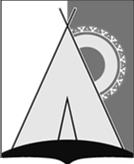 АДМИНИСТРАЦИЯ СЕЛЬСКОГО ПОСЕЛЕНИЯ РУССКИНСКАЯСургутского районаХанты-Мансийского автономного округа - ЮгрыПОСТАНОВЛЕНИЕ«  04  » сентября 2014 года								                               № 94д. РусскинскаяВ целях приведения нормативно-правового акта администрации сельского поселения Русскинская в соответствие с действующим законодательством:Внести в постановление администрации сельского поселения Русскинская от 22.06.2009 № 2 (в ред. от 21.01.2014 № 12) «О создании комиссии по профилактике терроризма и экстремизма на территории муниципального образования сельское поселение Русскинская» изменения, изложив приложение 1 в новой редакции (приложение 1).Опубликовать (обнародовать) настоящее постановление в средствах массовой информации и разместить на официальном сайте администрации сельского поселения Русскинская.Настоящее постановление вступает в силу после его официального опубликования (обнародования).Контроль за выполнением настоящего постановления оставляю за собой.Глава сельскогопоселения Русскинская									А.В. СытовПриложение №1 к постановлениюадминистрации сельского поселения Русскинская от « 04 » сентября 2014 года № 94Составкомиссии по профилактике терроризма и экстремизма на территории муниципального образования сельское поселение РусскинскаяО внесении изменений в постановление администрации сельского поселения Русскинскаяот 22.06.2009 № 2 (в ред. 21.01.2014 № 12) «О создании комиссии по профилактике терроризма и экстремизма на территории муниципального образования сельское поселение Русскинская»1.Сытов Александр ВладимировичГлава сельского поселения Русскинская, председатель комиссии2.Кузнецова Елена АнатольевнаЗаместитель главы сельского поселения Русскинская, заместитель председателя комиссии3.Токарева Марина СеменовнаСпециалист 1 категории администрации сельского поселения Русскинская, уполномоченный на решение задач в области ГО и ЧС, ответственный секретарь комиссии Члены комиссии:Члены комиссии:Члены комиссии:1.Якубовский Павел ГеннадьевичНачальник пожарной команды (деревня Русскинская) пожарной части (поселок городского типа Федоровский) ФКУ ХМАО-Югры «Центроспас-Югория» по Сургутскому району (по согласованию)2.Моор Сергей ФедоровичУчастковый уполномоченный отдела полиции № 4 ОМВД  России по Сургутскому району с дислокацией в г.п. Федоровский, капитан полиции             (по согласованию)3.Стадниченко ВладиславНиколаевичДиректор МБУОШИ «Русскинская СОШИ» (по согласованию)4.Голубкова Надежда ДмитриевнаЗаведующий МБДОУ детский сад «Рябинка» (по согласованию)5.Егоров Максим АнатольевичДиректор МКУК «Русскинской ЦДиТ», командир ДНД6.Николенко Зоя ПавловнаЗаведующий «ЦНК» МКУК «РОМЦ»    (по согласованию)7.Абубекерова ЭльвираМурзабековнаЗаведующий филиалом в деревне Русскинская БУ ХМАО-Югры«Федоровская городская больница» (по согласованию)8.Кульчимаев МурадКуруптурсуновичДиректор УК ООО «Бытовик» (по согласованию)10.Поляков Александр ПетровичНачальник участка № 24 цех № 1 МУП «ТО УТВиВ №1» МО Сургутский район (по согласованию)11.Ядрошникова ТатьянаАлександровнаДиректор МБУК «Русскинской музей Природы и Человека имени Ядрошникова Александра Павловича»(по согласованию)12.Цупрунов Сергей Григорьевич Директор Дома Заезжих